الجمهورية الجزائرية الديمقراطية الشعبيةوزارة التعليم العالي والبحث العلمي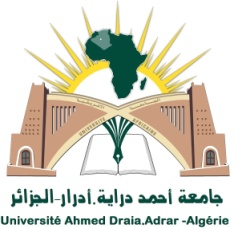 أدرار ،   في:.............................. استمارة الترشح للتأهيل الجامعيدورة  ماي 2023(28  ماي- 11جوان)تاريخ إيداع الملف:...........................................رقم الملف:.............../2023.اللقب:...................................................   Nom:…………………….……………………………….الاسم:................................................................................................................................. Prénom:تاريخ و مكان الازدياد:...........................................................................................................................................................................جامعة:...............................................................  كلية:.......................................................................................................................                قسم:................................................................. التخصص:.................................................................................................................الهاتف:............................................................. البريد الاليكتروني:.....................................................................................................تاريخ الحصول على شهادة البكالوريا: ................... التخصص:.................................................................................................................تاريخ الحصول على شهادة الليسانس:.....................التخصص:...............................................جامعة:.....................................................تاريخ الحصول على شهادة مهندس: ........................التخصص:...............................................جامعة:.....................................................تاريخ الحصول على شهادة الماستر/ الماجستير: .........................التخصص:...............................................جامعة:......................................تاريخ الحصول على الدكتوراه:..............................التخصص:..............................................جامعة:.......................................................تاريخ  محضر مناقشة الدكتوراه:..................................................................................................تاريخ صدور الشهادة:.....................................................................تاريخ التوظيف في المؤسسة الجامعية/ مركز البحث:...............................................................................................................................تاريخ التثبيت في منصب أستاذ محاضر قسم ب:.......................................................................................................................................عنوان المقال العلمي:.............................................................................................................................................................................المجلة:................................................................. الهيئة المصدرة:  .............................................................................الصنف:.............المجلد  رقم:............... العدد:............ تاريخ الصدور:......................................موقع المجلة:.....................................................................تاريخ إيداع المقال بالمجلة:..............................تاريخ النشر:..........................رابط المقال:........................................................................الملف المودعملاحظة: تملأ الاستمارة إليكترونيا مع  إجبارية كتابة كل البيانات المشار إليها.                      امضاء المترشحUniversité  Ahmed Draia d’AdrarVice Rectorat chargé de la Formation Supérieure de Troisième Cycle,l’Habilitation Universitaireet la Recherche Scientifique, et laFormation Supérieure de Post-graduationجامعـة أحمد دراية أدرارنيابة مديرية الجامعة المكلفة بالتكوينالعاليفيالطورالثالث والتأهيل الجامعيوالبحثالعلميوكذاالتكوينالعاليفيمابعد التدرجصورةشمسيةالعددمكونات الملفملاحظة01استمارة الترشح02نسخة ورقية من ملف التأهيل الجامعي (الملف الإداري- الملف البيداغوجي- الملف العلمي)يعاد الملف بعد المراقبة